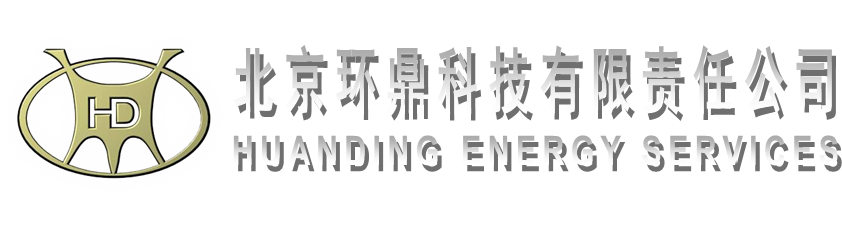 2023年招聘简章一、环鼎公司简介1961年，为满足海军武器装备发展的需要，中央成立国防部第七研究院，主要负责军工舰艇的研发设计，现为中国船舶集团有限公司第七研究院，对外称“中国舰船研究院”，是正局级事业单位。20世纪80年代，国家调整国防建设方针，提出军民结合，要求军工企业在完成军品生产任务的前提下，积极利用闲置的厂房、设备和人员，转产民品，为国民经济建设服务。为响应国家号召，1986年七院与中原油田合作，依托军工技术进入石油测井领域，研制当时世界最先进的测井系统。1991年七院注册成立华力石油设备开发中心，1999年华力中心从北京市区迁至中关村国家自主创新示范区昌平园，并改名为北京环鼎科技有限责任公司，实行与七院石油设备工程处一个机构、两块牌子的运行体制。2012年环鼎公司在河北固安购得97亩土地，成立全资子公司河北环鼎公司。2018年七院依托环鼎公司成立院生产制造中心和院质量检测中心，环鼎公司军民融合进入新时代。七院军工人十年磨一剑，1996年推出520系列数控测井系统并通过国家科委主持的技术鉴定，1997年被列为国家重点新产品。此后推出521系列数控测井系统、530/HH2530快速平台测井系统、580网络传输成像测井系统和电缆存储双模式成像测井系统。2010年环鼎公司进入井下作业工具领域，先后推出大功率液压爬行器、小井眼大颗粒旋转井壁取心仪、电动井下割刀等仪器。2001年环鼎公司与美国哈里伯顿公司达成战略合作，生产P型核磁共振成像测井仪、EXCELL2000、LOGIQ-B地面系统，二十余年来合作至今。环鼎公司脱胎于军工，成长于石油测井仪器，经过三十余年发展，在石油测井仪器和井下作业工具涉及的电子、机械、软件、精密加工等领域积累了丰富的研发生产经验。三十多年匠心传承，七院环鼎人的工匠精神已经融入公司的DNA。环鼎公司把军品高可靠性的要求和经验植入到民品领域，从仪器设计、元器件筛选和存储、焊接、装配各环节把控质量，提高系统的可靠性。为哈里伯顿、GE代工仪器，进一步表明公司生产工艺、质量控制技术全面达到国际一流水平。目前环鼎公司的产品已遍及国内所有油田，并在世界上廿多个国家和地区应用。独乐乐不如众乐乐，面向未来开放互联的新时代，七院环鼎公司愿以最棒的团队、最好的技术、最优的方案、最精的工艺、最诚的服务，推动国内石油测井和井下工具技术再攀新高度。环鼎公司提供有竞争力的薪酬待遇、丰富多彩的职工生活、全面优质的生活保障及多渠道的职业发展通道。对于满足进京条件的双一流高校研究生，解决北京户口；对于双一流高校毕业学生，入职后有机会转七院事业编制。二、招聘岗位1、硬件设计及嵌入式软件工程师 			需求人数：3名任职要求：通信、电子工程、自动化、计算机及其相关专业，全日制本科及以上学历。深厚的电路分析、设计能力，熟悉通用元器件的工作原理。动手能力强，熟练掌握焊接技术，能够手工焊接0805、0603、LQFP、fpc等元器件。具有较强的逻辑思维能力，耐心细致，工作勤奋，善于思考总结，好学上进，有责任心。做事积极主动，自我学习能力优秀, 积极创新并提出建设性意见，有时间观念，独立性强，具有团队合作意识和良好的沟通能力诚信踏实、精力充沛、勇于挑战、身心健康、亲和力强。2、软件设计工程师			需求人数：1名任职要求：计算机、软件工程等相关专业，全日制本科及以上学历。精通C#、C++、JAVA等任一语言。熟悉VS、Qt开发环境。熟悉TCP/IP等常见网络协议。熟悉常用数据结构和算法。对编程有浓厚兴趣，有较强的自学能力，有较强的业务需求分析能力和问题分析能力。良好的编码习惯。3、机械设计工程师				需求人数：1名任职要求：机械设计相关专业，全日制本科及以上学历。熟悉SOLIDWORKS、AUTOCAD等绘图软件，对工程材料和机械加工制造工艺有一定的了解。能根据要求，设计、绘制生产图纸，编写技术文档，联系外协加工和质量控制等。工作认真细致，责任心强，具有良好的团队协作精神。能熟练使用ANSYS等有限元分析软件或有实际工作经验者优先。4、车工        需求人数：1名任职要求：有三年以上普通车床或数控车床操作经验，或者专科及以上学历；诚信踏实；做事积极主动，动手能力强。耐心细致，工作勤奋，善于思考，好学上进，有责任心；有时间观念，独立性强，具有团队合作意识和良好的沟通能力、精力充沛、勇于挑战、身心健康、亲和力强。职责：能熟练操控车床，具备识图能力，并按照设计要求及设计要求进行车削加工。掌握机床基本结构原理，按照《维护保养规程》可以排除简单的常见故障。掌握各种量具的使用方法。对相关工序实施自检与互检，确保产品质量合格。完成领导安排的其他工作。三、公司待遇1、普通院校全日制本科毕业生年薪10万，双一流院校全日制本科毕业生年薪10-15万；2、普通院校硕士毕业生年薪12-16万，双一流院校硕士毕业生年薪13-18万。3、其他：五险一金；法定节假日，周六日双休；单身宿舍；实习期满后享受各种补贴及年终效益奖,补贴包括供暖费、防暑降温费、过节费以及参与项目给予的项目补贴费用等。公司具有良好晋升通道和完善的激励制度，设有工会，不定时发放各种生活用品，享受工会各种福利，组织各种团队活动等。网站：www.huanding.com			人事办：010-60748787-8420     简历请投：office@huanding.com